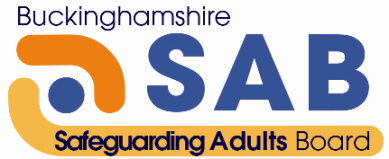 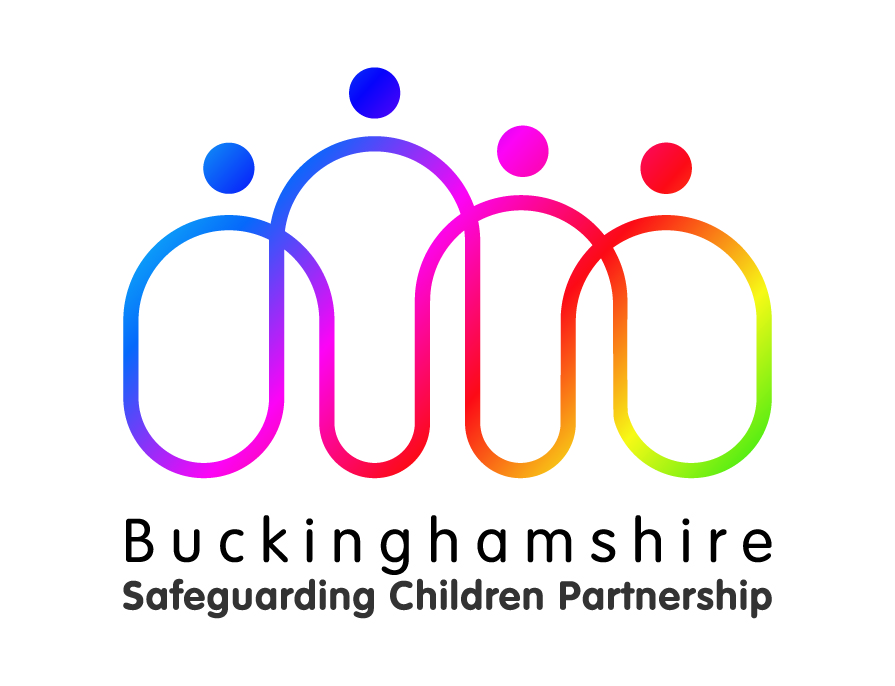 Information Brief No 3Information released by Trading StandardsUseful information is also available online on the Buckinghamshire Council and Surrey County Council websites.